 № 69						    			12 ноября  2020 года   О внесении изменений в постановление администрации  муниципального образования «Зеленогорское сельское поселение»№ 12 от 26.03.2019 «Об утверждении порядка установления мест и способов разведения костров, а также сжигания мусора, травы, листьев и иных отходов, материалов или изделий на территории Зеленогорского сельского поселения Моркинского района Республики Марий Эл»В соответствии с Положением Зеленогорской сельской администрации Моркинского муниципального района Республики Марий Эл от 17.03.2020 г. № 28 Зеленогорская сельская администрация Моркинского муниципального района Республики Марий Эл ПОСТАНОВЛЯЕТ:1.Внести в постановление администрации муниципального образования «Зеленогорское сельское поселение» №12 от 26.03.2019 «Об утверждении порядка установления мест и способов разведения костров, а также сжигания мусора, травы, листьев и иных отходов, материалов или изделий на территории Зеленогорского сельского поселения Моркинского района Республики Марий Эл» следующие изменения:1.1. наименование постановления изложить в следующей редакции:«Об утверждении порядка установления мест и способов разведения костров, а также сжигания мусора, травы, листьев и иных отходов, материалов или изделий на территории Зеленогорского сельского поселения Моркинского муниципального района Республики Марий Эл»;	1.2. в преамбуле постановления слова «администрация  муниципального образования «Зеленогорское сельское поселение»» заменить словами «Зеленогорская сельская администрация Моркинского муниципального района Республики Марий Эл».	2. Настоящее постановление вступает в силу после его официального опубликования (обнародования).3. Контроль за исполнением настоящего постановления оставляю за собой.Глава администрации:							      Ю.Н.АнтюшиМАРИЙ ЭЛ РЕСПУБЛИКЫСЕМОРКО МУНИЦИПАЛ РАЙОНЫНЗЕЛЕНОГОРСК ЯЛ КУНДЕМАДМИНИСТРАЦИЙЖЕ ПУНЧАЛ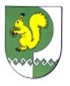 ЗЕЛЕНГОРСКАЯ СЕЛЬСКАЯ АДМИНИСТРАЦИЯ МОРКИНСКОГО МУНИЦИПАЛЬНОГО РАЙОНА РЕСПУБЛИКИ МАРИЙ ЭЛПОСТАНОВЛЕНИЕ